Коммерческое предложение.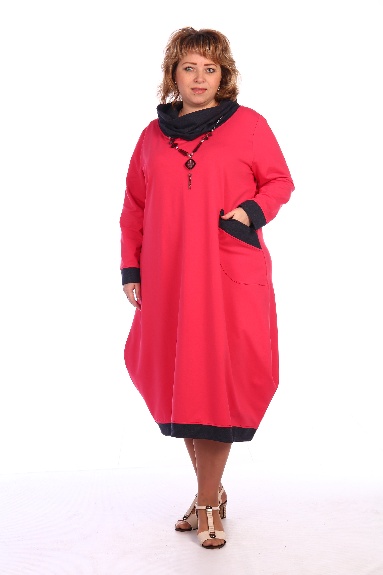 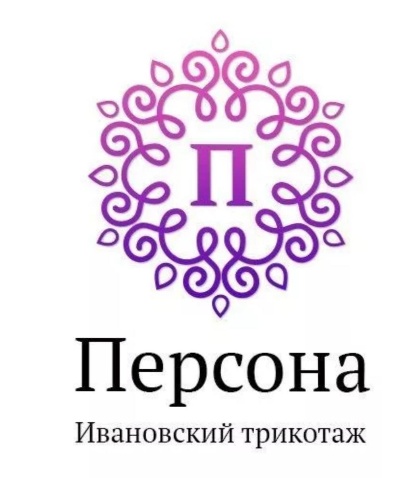 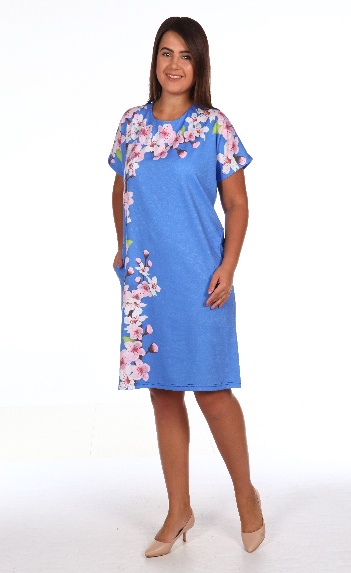 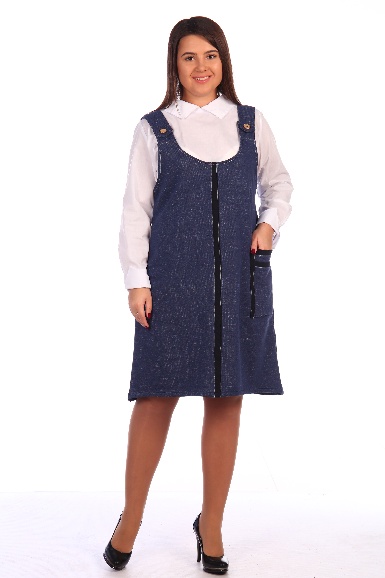 Здравствуйте, возможно мы ваш новый поставщик, который поможет вам получить дополнительную прибыль на продажах нашего товараНаша компания специализируется на производстве женского и детского трикотажа от 42 до 68 р.,а также детской одежды.Повседневнего и  праздничного и домашнего направления.1.Платья.туники,брюки.сарафаны для работы.2.Праздничные наряды3.Домашняя одеждаНаши преимущества:1.Ткани и рисунки придумываем сами.2.Полноценные лекала, прекрасно сидящие  на любой фигуре3.Смена коллекции каждый квартал4.Два дизайнера в штате предприятий5.Цены позволяющие сделать хорошую наценку.МЫ находимся 